EVALUERING av «Friluftsliv for alle» sesong 2014. 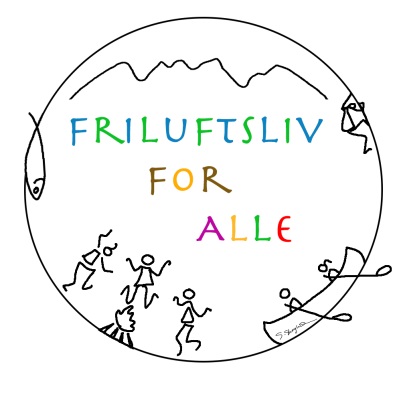 Marker ditt svar ved å utheve og understreke ditt svartall på tallskalaen (eks: 2 ). Skriv evt kommentarer. ________________________________________________________________________________Navn (frivillig): Alder og kjønn på barn (hvis barn deltar sammen med deg/dere): Antall arrangementer du/dere har deltatt på (ca):Kommune: Balsfjord:	Tromsø: 1: Hvilke(n) av aktivitetsdagene likte du/dere best? Svar: 2: Har informasjonen du/dere har fått rundt aktivitetsdagene vært tilstrekkelig?Nei 1	   2	 3	4	5 JaHar du evt kommentarer til hvordan vi kan bli bedre på informasjon:3: Hvordan passer dag og tid? (onsdager 1730-2000)? Varighet (2,5t)? Dårlig 1		2	3 BraAlternativ dag/tid: 4: Hvordan har du likt maten vi har servert på aktivitetsdagene?Dårlig 1 	2	3	4	5 Veldig braKommentar:5: Hvordan har de ulike aktivitetene passet deg/dere?Dårlig 1		2	3	4	5 Veldig braKommentar:6:  Vil du/dere benytte dere av FFA om det blir i 2015 også?Nei  1	2	3	4	5  Ja, selvfølgelig!7:  Har du/dere meldt dere inn i et frivillig lag/forening?Ja		NeiHvis ja, hvilken?8: Hva synes du/dere generelt om FFA? Har du noen kommentarer til ting som bør forandres/forbedres til neste sesong? Evt annet.